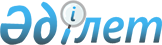 О внесении изменений и дополнений в решение маслихата города Актобе от 23 декабря 2014 года № 284 "Об утверждении норм образования и накопления коммунальных отходов по городу Актобе"
					
			Утративший силу
			
			
		
					Решение маслихата города Актобе Актюбинской области от 25 декабря 2015 года № 397. Зарегистрировано Департаментом юстиции Актюбинской области 27 января 2016 года № 4725. Утратило силу решением маслихата города Актобе Актюбинской области от 15 декабря 2021 года № 116
      Сноска. Утратило силу решением маслихата города Актобе Актюбинской области от 15.12.2021 № 116 (вводится в действие по истечении десяти календарных дней после дня его первого официального опубликования).
      В соответствии со статьей 6 Закона Республики Казахстан от 23 января 2001 года № 148 "О местном государственном управлении и самоуправлении в Республике Казахстан", подпунктом 1) статьей 19-1 Экологического кодекса Республики Казахстан от 9 января 2007 года № 212, приказа Министра энергетики Республики Казахстан от 25 ноября 2014 года № 145 "Об утверждении Типовых правил расчета норм образования и накопления коммунальных отходов", (зарегистрированное в Реестре государственной регистрации нормативных правовых актов за № 10030), маслихат города Актобе РЕШИЛ:
      1. Внести в решение маслихата города Актобе от 23 декабря 2014 года № 284 "Об утверждении норм образования и накопления коммунальных отходов по городу Актобе" (зарегистрированное в Реестре государственной регистрации нормативных правовых актов за № 4182 от 27 января 2015 года, опубликованное 29 января 2015 года в газетах "Актобе", "Актюбинский вестник") следующие изменения:
      в преамбуле слова "и постановлением Правительства Республики Казахстан от 22 ноября 2011 года № 1370 "Об утверждении Типовых правил расчета норм образования и накопления коммунальных отходов" заменить словами "и приказа Министра энергетики Республики Казахстан от 25 ноября 2014 года № 145 "Об утверждении Типовых правил расчета норм образования и накопления коммунальных отходов" (зарегистрированное в Реестре государственной регистрации нормативных правовых актов за № 10030);
      приложение к вышеуказанному решению изложить в новой редакции. согласно приложению к настоящему решению. 
      2. Настоящее решение вводится в действие по истечении десяти календарных дней после дня его первого официального опубликования. 
					© 2012. РГП на ПХВ «Институт законодательства и правовой информации Республики Казахстан» Министерства юстиции Республики Казахстан
				
      Председатель сессиимаслихата города Актобе

Секретарь маслихатагорода Актобе

      А. Булатов

С. Шинтасова
Приложение к решению № 397 
очередной тридцать седьмой 
сессии маслихата города Актобе
 от 25 декабря 2015 годаПриложение к решению № 284 
очередной двадцать седьмой 
сессии маслихата города 
Актобе от 23 декабря 2014 года
№
Наименование объекта
Расчетная единица
Норма накопления коммунальных отходов по данным проведенных исследований, м3 среднегодовая
1
Домовладения благоустроенные 
1 житель
2,01
1
Домовладения неблагоустроенные
1 житель
2,3
2
Общежития, интернаты, детские дома, дома престарелых 
1 место
0,94
3
Гостиницы, санатории, дома отдыха
1 место
1,1
4
Детские сады, ясли
1 место
0,5
5
Учреждения, организации, офисы, конторы, сбербанки, отделения связи 
1 сотрудник
0,76
6
Поликлиники
1 посещение
0,17
7
Больницы, санатории, прочие лечебно - профилактические учреждения
1 койко - место
1,35
8
Школы и другие учебные заведения
1 учащийся
0,28
9
Рестораны, кафе, учреждения общественного питания
1 посадочное место
1,65
10
Театры, кинотеатры, концертные залы, ночные клубы, казино, залы игровых автоматов
1 посадочное место
0,49
11
Музеи, выставки 
1 м2 общей площади
0,09
12
Стадионы, спортивные площадки 
1 место по проекту
0,13
13
Спортивные, танцевальные и игровые залы
1 м2 общей площади
0,11
14
Продовольственные магазины
1 м2 торговой площади
0,75
15
Торговля с машин
1 м2 торговое место 
0,75
16
Промтоварные магазины, супермаркеты
1 м2 торговой площади
0,75
17
Рынки, торговые павильоны, киоски, лотки
1 м2 торговой площади
0,38
18
Оптовые базы, склады продовольственных товаров 
1 м2 общей площади
0,37
19
Оптовые базы, склады промышленных товаров
1 м2 общей площади
0,37
20
Дома быта: обслуживание населения
1 м2 общей площади
0,2074
21
Вокзалы, автовокзалы, аэропорты 
1 м2 общей площади
0,57
22
Пляжи
1 м2 общей площади
7,55
23
Аптеки 
1 м2 торговой площади
0,66
24
Автостоянки, автомойки, АЗС, гаражи 
1 машино - место
7,12
25
Автомастерские 
1 работник
2,12
26
Гаражные кооперативы 
на 1 гараж
0,18
27
Парикмахерские, косметические салоны
1 рабочее место
1,78
28
Прачечные, химчистки, ремонт бытовой техники, швейные ателье
1 м2 общей площади
0,2074
29
Мастерские ювелирные, по ремонту обуви, часов
1 м2 общей площади
0,86
30
Мелкий ремонт и услуги (изготовление ключей)
1 рабочее место
0,86
31
Бани, сауны
1 м2 общей площади
0,82
32
Юридические, организующие массовые мероприятия на территории города
1000 участников
0,8
33
Садоводческие кооперативы
1 участок
3,96